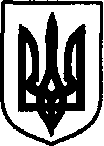 УКРАЇНАДунаєвецька міська рада VII скликанняР І Ш Е Н Н ЯТридцять п’ятої сесії20 квітня 2018 р.                                        Дунаївці	                                  №15-35/2018рПро затвердження регламенту ЦНАП    Керуючись  Законом України «Про місцеве самоврядування в Україні», постановою Кабінету Міністрів України №588 від 01.08.2013 р. «Про адміністративні послуги», міська рада   ВИРІШИЛА: Затвердити регламент Центру надання адміністративних послуг апарату виконавчого комітету Дунаєвецької міської ради (додається).Міський голова                                                                                            В. Заяць